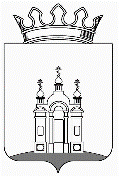 ДУМА ДОБРЯНСКОГО ГОРОДСКОГО ОКРУГАРЕШЕНИЕОб учреждении управления жилищно-коммунального хозяйства и благоустройства администрации Добрянского городского округа 
и утверждении положенияВ соответствии со статьями 37, 41 Федерального  закона от 06 октября 2003 г. № 131-ФЗ «Об общих принципах организации местного самоуправления в Российской Федерации», законом Пермского края  от 25 марта 2019 г. № 369-ПК «Об образовании нового муниципального образования Добрянский городской округ», решением Думы Добрянского городского округа  от 19 декабря 2019 г. № 87«Об утверждении структуры администрации Добрянского городского округа», Дума Добрянского городского округаРЕШАЕТ:1. Учредить управление жилищно-коммунального хозяйства 
и благоустройства администрации Добрянского городского округа с правами юридического лица в форме муниципального казенного учреждения.2. Утвердить Положение об управлении жилищно-коммунального хозяйства и благоустройства администрации Добрянского городского округа согласно приложению к настоящему решению.3. Управлению жилищно-коммунального хозяйства и благоустройства администрации Добрянского городского округа приступить 
к осуществлению полномочий с 01 января 2020 г.4. Опубликовать (обнародовать) настоящее решение в общественно-политической газете Добрянского муниципального района «Камские зори», 
в сетевом издании в информационно-телекоммуникационной сети «Интернет» на официальном сайте администрации Добрянского муниципального района www.dobrraion.ru.5. Настоящее решение вступает в силу после его официального опубликования (обнародования).6. Контроль за исполнением настоящего решения возложить на главу городского округа – главу администрации Добрянского городского округа.Глава городского округа – глава администрации Добрянскогогородского округа								К.В. Лызов Председатель ДумыДобрянского городского округа 						А.Ф. ПалкинУТВЕРЖДЕНОрешением Думы Добрянского городского округаот 19.12.2019 № 92ПОЛОЖЕНИЕоб управлении жилищно-коммунального хозяйства и благоустройства администрации Добрянского городского округа I. Общие положения1.1. Управление жилищно-коммунального хозяйства и благоустройства администрации Добрянского городского округа (далее – Управление) является отраслевым (функциональным) органом администрации Добрянского городского округа, обладающим правами юридического лица и действующим на основании настоящего Положения.1.2. Управление осуществляет исполнительно-распорядительные полномочия на территории Добрянского городского округа по решению вопросов местного значения в соответствии со статьей 16 Федерального закона от 06 октября 2003 г. № 131-ФЗ «Об общих принципах организации местного самоуправления в Российской Федерации» » в сферах жилищно-коммунального хозяйства, благоустройства, дорожной деятельности, экологической безопасности. 1.3. Управление обладает правами юридического лица, имеет обособленное имущество, от своего имени приобретает и осуществляет имущественные и неимущественные права и обязанности. 1.4. Управление самостоятельно выступает в суде в качестве истца и ответчика, третьего лица, представляет в судах, в пределах своей компетенции, интересы муниципального образования Добрянский городской округ.1.5. Управление имеет лицевые счета в финансовом органе администрации Добрянского городского округа и органе Федерального казначейства, круглую печать со своим наименованием и гербом муниципального образования Добрянский городской округ, штампы и бланки со своим наименованием. 1.6. Управлению подведомственны муниципальные учреждения, осуществляющие деятельность в сфере жилищно-коммунального хозяйства, благоустройства, дорожной деятельности, экологической безопасности.1.7. Управление в своей деятельности руководствуется Конституцией Российской Федерации, федеральными законами, указами и распоряжениями Президента Российской Федерации, постановлениями и распоряжениями Правительства Российской Федерации, приказами Министерств Российской Федерации, законами Пермского края (области), указами и распоряжениями губернатора Пермского края, постановлениями и распоряжениями Правительства Пермского края, приказами Министерств Пермского края, муниципальными правовыми актами Добрянского городского округа, а также настоящим Положением.1.8. Учредителем и собственником имущества Управления является муниципальное образование Добрянский городской округ, в лице администрации Добрянского городского округа (далее по тексту - Учредитель, администрация округа).1.9. Полное наименование Управления: управление жилищно-коммунального хозяйства и благоустройства администрации Добрянского городского округа. Вид организационно-правовой формы: муниципальное учреждение.Тип муниципального учреждения: казенное.1.10. Место нахождения: 618740, Пермский край, г. Добрянка, 
ул. Советская, д. 14.1.11. Структура и штатная численность Управления утверждаются учредителем по представлению начальника Управления.1.12. Управление является правопреемником всех прав и обязанностей муниципального казенного учреждения «Управление жилищно- коммунального хозяйства и благоустройства администрации Добрянского муниципального района Пермского края» (ОГРН 1195958013272,                    ИНН 5948058219).II. Цели и задачи управления2.1. Основной целью Управления является обеспечение единой политики в сферах жилищно-коммунального хозяйства, благоустройства, транспортного обслуживания, осуществление отраслевого (функционального) регулирования с целью решения вопросов местного значения в указанных сферах и обеспечение их комплексного развития на территории муниципального образования.2.2. Основными задачами управления являются:2.2.1. реализация полномочий по организации электро-, тепло-, газо- и водоснабжения населения, водоотведения, снабжения населения топливом в границах городского округа.2.2.2. обеспечение реализации полномочий  по организации  дорожной  деятельности в отношении автомобильных дорог местного значения в границах  городского округа и обеспечение безопасности дорожного движения на них, включая создание и обеспечение функционирования парковок (парковочных мест),осуществление муниципального контроля за сохранностью автомобильных дорог местного значения в границах городского округа, организация дорожного движения, а также осуществление иных полномочий в области использования автомобильных дорог и осуществления дорожной деятельности в соответствии с законодательством Российской Федерации;2.2.3. реализация полномочий по обеспечению проживающих в городском округе и нуждающихся в жилых помещениях малоимущих граждан жилыми помещениями, организация содержания муниципального жилищного фонда;2.2.4. создание условий для предоставления транспортных услуг населению и организация транспортного обслуживания населения в границах городского округа;2.2.5. организация мероприятий по охране окружающей среды в границах городского округа;2.2.6. создание условий для массового отдыха жителей городского округа и организация обустройства мест массового отдыха населения;2.2.7. организация ритуальных услуг и содержание мест захоронения;2.2.8. участие в организации деятельности по накоплению (в том числе раздельному накоплению), сбору, транспортированию, обработке, утилизации, обезвреживанию, захоронению твердых коммунальных отходов.2.2.9. организация благоустройства территории городского округа (включая освещение улиц, озеленение территорий, размещение и содержание малых архитектурных форм);2.2.10. разработка и согласование правил благоустройства территории городского округа, осуществление контроля за их соблюдением, организация благоустройства территории городского округа в соответствии с указанными правилами, а также организация использования, охраны, защиты, воспроизводства городских лесов, лесов особо охраняемых природных территорий, расположенных в границах городского округа.2.2.11. осуществление мер по повышению надежности работы комплекса коммунального назначения;2.2.12. определение перспективных направлений развития и реформирования отрасли жилищного коммунального хозяйства, благоустройства на территории муниципального образования;2.2.13. организация разработки, исполнения и финансирования муниципальных целевых и комплексных программ в сфере жилищно-коммунального хозяйства, благоустройства;2.2.14. исполнение муниципального заказа и финансирование работ и услуг, связанных с решением вопросов местного значения, отнесенных к полномочиям Управления;2.2.15. Осуществление функций учредителя подведомственных учреждений от имени муниципального образования Добрянского городского округа.III. Функции Управления3.1. В области организации электро-, тепло-, газо- и водоснабжения населения, водоотведения:3.1.1. осуществляет разработку нормативных правовых актов по организации электро-, тепло-, газо- и водоснабжения населения, водоотведения на территории муниципального образования;3.1.2. организует работу по актуализации схем    электро-, тепло-, газо- и водоснабжения населения, водоотведения, снабжения населения топливом в пределах полномочий, установленных законодательством Российской Федерации, реализует программы комплексного развития систем коммунальной инфраструктуры; 3.1.3. рассматривает обращения потребителей по вопросам надежности теплоснабжения;3.1.4. организует работу по проведению капитального ремонта и реконструкции объектов систем коммунальной инфраструктуры, проводимых за счет средств местного бюджета;3.1.5. формирует техническое задание для разработки инвестиционных программ организаций коммунального комплекса, осуществляет контроль за реализацией; 3.1.6. принимает участие в проверке исполнения концессионных соглашений, заключенных в отношении объектов коммунальной инфраструктуры, в части достижения плановых значений показателей деятельности концессионера и выполнении им основных мероприятий соглашения;3.1.7. создает и организует комиссию по оценке готовности теплоснабжающих, теплосетевых организаций и потребителей тепловой энергии к отопительному периоду; 3.1.8. принимает участие в работе комиссии по выявлению бесхозяйных объектов систем коммунальной инфраструктуры.3.1.9. Согласовывает:3.1.9.1. инвестиционные программы в сфере теплоснабжения, водоснабжения и водоотведения;3.1.9.2. вывод источников тепловой энергии, тепловых сетей в ремонт и из эксплуатации;3.1.9.3. вывод объектов централизованных систем горячего и холодного водоснабжения и (или) водоотведения в ремонт и из эксплуатации;3.1.10. Управление определяет:3.1.10.1. организацию, осуществляющую содержание и обслуживание бесхозяйных объектов систем коммунальной инфраструктуры до признания права собственности на такие объекты;3.1.10.2. единую теплоснабжающую организацию; 3.1.10.3. гарантирующую организацию для централизованной системы холодного водоснабжения и водоотведения. 3.2. В области использования автомобильных дорог и осуществления дорожной деятельности:3.2.1. осуществляет муниципальный контроль за сохранностью автомобильных дорог местного значения; 3.2.2. присваивает идентификационные номера автомобильным дорогам местного значения городских округа;3.2.3. организует дорожную деятельности в отношении автомобильных дорог местного значения и обеспечивает безопасность дорожного движения на них, включая создание и обеспечение функционирования парковок (парковочных мест);3.2.4. осуществление муниципального контроля за обеспечением сохранности автомобильных дорог местного значения;3.2.5. разрабатывает основные направления инвестиционной политики в области развития автомобильных дорог местного значения;3.2.6. принимает решение об использовании на платной основе автомобильных дорог общего пользования местного значения, участков указанных автомобильных дорог и о прекращении такого использования;3.2.7. определяет размер вреда, причиняемого тяжеловесными транспортными средствами при движении по автомобильным дорогам местного значения;3.2.8. осуществляет подготовку и выдачу специального разрешения на движение по автомобильным дорогам транспортного средства, осуществляющего перевозки тяжеловесных и (или) крупногабаритных грузов;3.2.9. обеспечивает информирование пользователей автомобильными дорогами общего пользования местного значения;3.2.10. осуществляет иные полномочия, отнесенные федеральными законами, законами субъектов Российской Федерации к полномочиям органов местного самоуправления, в области организации дорожной деятельности в отношении автомобильных дорог.3.3. В сфере организации обеспечения проживающих в городском округе и нуждающихся в жилых помещениях малоимущих граждан жилыми помещениями и организация содержания муниципального жилищного фонда:3.3.1. осуществляет контроль за использованием, сохранностью, безопасностью, содержанием и ремонтом муниципального жилищного фонда;3.3.2. ведет учет муниципального жилищного фонда;3.3.3. осуществляет постановку на учет граждан в качестве нуждающихся в жилых помещениях, ведет учет таких граждан;3.3.4. осуществляет подготовку и представление информации об очередности предоставления жилых помещений на условиях социального найма;3.3.5. осуществляет предоставление жилых помещений в собственность граждан в порядке приватизации;3.3.6. ведет переписку с юридическими и физическими лицами, в части запроса дополнительной информации, недостающих документов, необходимых для принятия решения о предоставлении жилых помещений в собственность граждан в порядке приватизации;3.3.7. запрашивает в филиале сведения из государственного реестра прав на недвижимое имущество и сделок с ним, обращается за регистрацией права муниципальной собственности на жилые помещения;3.3.8. запрашивает и получает сведения из государственного реестра недвижимости, обеспечивает постановку на учет объектов недвижимости, снятие с учета объектов недвижимости либо изменение уникальных характеристик объектов недвижимости иных сведений об объектах недвижимости;3.3.9. предоставляет в установленном порядке малоимущим гражданам по договорам социального найма жилых помещений муниципального жилищного фонда;3.3.10. осуществляет заключение договоров социального найма и внесение изменений в договоры социального найма, найма специализированного жилого фонда, находящегося в муниципальной собственности; 3.3.11. ведет учет граждан, нуждающихся в предоставлении жилых помещений по договорам найма жилых помещений жилищного фонда социального использования;3.3.12. производит расчет размера платы за пользование жилым помещением (платы за наем) муниципального жилищного фонда;3.3.13. осуществляет заключение контрактов (договоров) по начислению и сбору за социальный наем муниципального жилого помещения, наем специализированного жилого фонда;3.3.14. осуществляет работу по проведению осмотра муниципального жилищного фонда;3.3.15. принимает решения о проведении капитального ремонта муниципальных жилых помещений; 3.3.16. организует деятельность межведомственной комиссии по оценке и обследованию помещений в целях признания помещения жилым помещением, жилого помещения пригодным (непригодным) для проживания, многоквартирного дома аварийным и подлежащим сносу или реконструкции;3.3.17. ведет учет аварийного жилищного фонда, разрабатывает нормативно-правовые акты по признанию в установленном порядке жилых помещений муниципального жилищного фонда непригодными (пригодными) для проживания, и многоквартирных домов аварийными и подлежащими сносу;3.3.18. участвует в реализации программы по переселению граждан из аварийного жилищного фонда, в части: 3.3.18.1. актуализации данных по гражданам, переселяемых из аварийного жилищного фонда;3.3.18.2. выявления и корректировки данных по расселяемым площадям для включения в программу переселения;3.3.18.3. подготовки отчетов по реализации программы переселения граждан из аварийного жилого фонда;3.3.18.4. заключении договоров социального найма с гражданами, переселяемых из аварийного жилищного фонда;3.3.19. организует работу комиссии по жилищным вопросам;3.3.20. реализует иные вопросы, отнесенные к полномочиям органов местного самоуправления в области жилищных отношений Конституцией Российской Федерации, Жилищным кодексом Российской Федерации, другими федеральными законами, а также законами Пермского края.3.4. В области создания условий для предоставления транспортных услуг населению и организация транспортного обслуживания населения в границах городского округа:3.4.1. осуществляет разработку проектов муниципальных правовых актов, регулирующих отношения, по вопросам организации и совершенствования транспортного обслуживания населения в границах городского округа;3.4.2. ведет учет существующих и вновь открываемых маршрутов в границах городского округа, ведение реестра муниципальных маршрутов;3.4.3. проводит конкурсный отбор перевозчиков на право выполнения регулярных перевозок пассажиров на территории Добрянского городского округа; 3.4.4. осуществляет подготовку проектов договоров с транспортными предприятиями на пассажирские перевозки в границах муниципального образования, контроль по выполнению их условий;3.4.5. осуществляет согласование расписания (графиков) движения автотранспортных средств на маршрутах пассажирских перевозок в границах муниципального образования, осуществляет контроль за соблюдением договорных обязательств и требований по выполнению расписаний движения и графиков работы пассажирского транспорта на установленных маршрутах в границах муниципального образования;3.4.6. ведет работу по возмещению недополученных доходов от перевозки пассажиров на территории Добрянского городского округа отдельных категорий граждан с использованием региональных либо федеральных социальных проездных документов за счет иных межбюджетных трансфертов, передаваемых из бюджета Пермского края; 3.4.7. ведет работу по возмещению недополученных доходов от перевозки пассажиров на субсидируемых маршрутах Добрянского городского округа, за счет средств бюджета Добрянского городского округа.3.5. В области реализации полномочий органа местного самоуправления по организации мероприятий по охране окружающей среды в границах городского округа:3.5.1. разрабатывает нормативные правовые акты в сфере охраны окружающей среды;3.5.2. разрабатывает и реализует план мероприятий по охране окружающей среды муниципального образования;3.5.3. осуществляет экологическое просвещение посредством распространения экологических знаний об экологической безопасности, информации о состоянии окружающей среды и об использовании природных ресурсов;3.5.4. размещает на официальном сайте Добрянского городского округа в информационно-телекоммуникационной сети «Интернет» сведения об очистке сточных вод с использованием централизованных систем водоотведения городского округа, информацию о программах повышения экологической эффективности, планах мероприятий по охране окружающей среды, об итогах реализации этих программ и планов не реже одного раза в год;3.5.5. организует субботники на территории муниципального образования;3.5.6. организует уборки водоохранных зон малых рек, мест массового отдыха у воды, подходов к родникам и прочих водоохранных территорий;3.5.7. участвует в разработке новых и реализации утвержденных муниципальных целевых программ;3.5.8. ведет отчетность и осуществление анализа реализации Плана мероприятий по охране окружающей среды, муниципальных целевых программ;3.5.9. организует мероприятия, направленные на выявление несанкционированных свалок, за исключением территорий, занятых городскими лесами;3.5.10. организует мероприятия, направленные на ликвидацию несанкционированных свалок, в том числе на территориях, занятых городскими лесами;3.5.11. участвует в региональных субботниках, в мероприятиях по уборке памятников природы, организованных региональными органами власти;3.5.12. организует сбор и анализ данных, необходимых для формирования обязательной муниципальной и государственной статистической отчетности в сфере охраны окружающей среды;3.5.13. организует работы и участие в комиссиях и рабочих группах в сфере охраны окружающей среды.3.6. В области создания условий для массового отдыха жителей городского округа и организация обустройства мест массового отдыха населения: 3.6.1. организует и участвует в мероприятиях по благоустройству парков, скверов, мест общего пользования и создает комфортные условия для всех категорий посетителей;3.6.2 организует мероприятия, направленные на улучшение комплекса индустрии отдыха, развлечений и спорта на территории объектов внешнего благоустройства общего пользования.	3.7. В области организации ритуальных услуг и содержанию мест захоронения:3.7.1. участвует в создании специализированной службы по вопросам похоронного дела, определяет порядок её деятельности;3.7.2. разрабатывает правилами содержания мест погребения;3.7.3. определяет стоимость услуг, предоставляемых согласно гарантированному перечню услуг по погребению;3.7.4. организует работу по предоставлению земельного участка для размещения места погребения, в соответствии с земельным законодательством;3.7.5. организует инвентаризацию мест захоронения;3.7.6 курирует вопросы по захоронению невостребованных лиц;3.7.7. организует мероприятия по содержанию мест захоронения;3.7.8. реализует иные полномочия, отнесенные к полномочиям органов местного самоуправления в области погребении и похоронном деле определенные Федеральный закон от 12 января 1996 г. № 8-ФЗ «О погребении и похоронном деле» и принимаемыми в соответствии с ним других федеральных законов, иных нормативных правовых актов Российской Федерации, а также законов и иных нормативных правовых актов субъектов Российской Федерации.3.8. В области исполнения полномочий по участию в организации деятельности по накоплению (в том числе раздельному накоплению), сбору, транспортированию, обработке, утилизации, обезвреживанию, захоронению твердых коммунальных отходов:3.8.1. разрабатывает нормативные правовые акты в сфере обращения с твердыми коммунальными отходами;3.8.2. участвует в создании и содержании мест (площадок) накопления твердых коммунальных отходов;3.8.3. определяет схемы размещения мест (площадок) накопления твердых коммунальных отходов и ведет реестра мест (площадок) накопления твердых коммунальных отходов;3.8.4. организует вывоз с территории общего пользования мусора, образовавшегося в результате проведения комплексной уборки территории;3.8.5. организует сбор, транспортировку твердых коммунальных отходов, собранных из жилого сектора;3.8.6. согласовывает расписание и график движения мусоровозов;3.8.7. взаимодействует с управляющими организациями, представителями территориального общественного самоуправления, физическими лицами по вопросам обращения с твердыми коммунальными отходами.3.9. В области организации благоустройства территории городского округа (включая освещение улиц, озеленение территорий, размещение и содержание малых архитектурных форм):3.9.1. разрабатывает и согласовывает проекты муниципальных правовых актов по разработке муниципальных программ по благоустройству территории;3.9.2. инвентаризирует дворовые и общественные территорий;3.9.3. организовывает рейтинговое голосование по выбору общественных территорий, подлежащих благоустройству в рамках муниципальных программ;3.9.4. рассматривает и оценивает предложения заинтересованных лиц о включении дворовой территории в муниципальные программы в сфере благоустройства;3.9.5. согласовывает проектно-сметную документацию и техническое задание, необходимых для выполнения работ по строительству, ремонту и содержанию объектов благоустройства, в том числе озеленения;3.9.6. организует работы комиссии и рабочие групп в сфере благоустройства;3.9.7. разрабатывает и согласовывает правила благоустройства территории городского округа, осуществляет контроль за их соблюдением, организовывает благоустройство территории городского округа в соответствии с указанными правилами.3.9.8. организует работы по отлову безнадзорных животных, заключает контракт;3.9.9. выдает разрешение на производство земляных работ физическим и юридическим лицам, приемка восстановленных объектов транспортной инфраструктуры и благоустройства после завершения выполнения земляных работ;3.9.10. выдает разрешение на снос зеленых насаждений;3.9.11. осуществляет сбор и анализ данных, необходимых для формирования обязательной муниципальной и государственной статистической отчетности по жилищному и коммунальному хозяйству муниципального образования;3.9.12. участвует в формировании и реализации среднесрочного финансового плана, в разработке проекта бюджета муниципального образования по вопросам, находящимся в компетенции Управления.3.9.13. осуществляет в установленном законодательством порядке функции муниципального заказчика, заключение договоров (контрактов, соглашений);3.9.14. ведет бухгалтерский учет и отчетность, реализует бюджетные полномочия главного распорядителя и получателя бюджетных средств, главного администратора доходов бюджета в соответствии с действующим законодательством;3.9.15. формирует фрагменты реестра расходных обязательств муниципального образования в сферах, отнесенных к компетенции Управления;3.9.16. вносит предложения о создании, реорганизации, ликвидации подведомственных учреждений в сферах жилищного и коммунального хозяйства;3.9.17. осуществляет функции и полномочии учредителя подведомственных учреждений, кроме принятия решения о создании, реорганизации, изменении типа учреждения и ликвидации.3.9.18. рассматривает обращения, заявления граждан и организаций в пределах компетенции Управления, ведет личный прием граждан;3.9.19. предоставляет муниципальные услуги, относящиеся к деятельности Управления, в том числе в электронном виде. Разрабатывает административные регламенты муниципальных услуг;3.9.20. осуществляет межведомственное взаимодействие, в том числе в электронной форме, в рамках предоставления государственных и муниципальных услуг, относящихся к деятельности Управления;3.10. При осуществлении функций и полномочий учредителя:3.10.1. осуществляет функции и полномочия учредителя подведомственных учреждений от имени муниципального образования, кроме принятия решения о создании, реорганизации, изменении типа учреждения и ликвидации;3.10.2. совместно с подведомственными учреждениями осуществляет планирование и расчет нормативных затрат на оказание муниципальных услуг и нормативных затрат на содержание имущества;3.10.3. определяет порядок составления и утверждения плана финансово-хозяйственной деятельности, отчетов о результатах деятельности и использовании закрепленного муниципального имущества подведомственных организаций;3.10.4. формирует и утверждает муниципальные задания, контроль исполнения муниципальных заданий;3.10.5. заключает с подведомственными учреждениями соглашения о предоставлении субсидий на выполнение муниципальных заданий, осуществление финансового обеспечения выполнения муниципальных заданий;3.10.6. заключает с подведомственными учреждениями соглашения о порядке и условиях предоставления субсидии на иные цели, не связанной с финансовым обеспечением выполнения муниципального задания на оказание муниципальных услуг;3.10.7. принимать решение о возврате субсидий на иные цели подведомственными организациями в очередном финансовом году при наличии потребности в направлении их на те же цели;3.10.8. выдает предварительное согласие на совершение подведомственным бюджетным учреждением крупной сделки;3.10.9. одобряет сделки подведомственного бюджетного учреждения при наличии конфликта интересов учреждения и заинтересованных лиц;3.10.10. координирует деятельность подведомственных учреждений по эффективному использованию энергоресурсов;3.10.11. обеспечивает результативность, адресность и целевой характер использования бюджетных средств в соответствии с утвержденными ему бюджетными ассигнованиями и лимитами бюджетных обязательств;3.10.12. формирует перечень подведомственных ему распорядителей и получателей бюджетных средств;3.10.13. ведет реестр расходных обязательств, подлежащих исполнению в пределах утвержденных ему лимитов бюджетных обязательств и бюджетных ассигнований;3.10.14. осуществляет планирование соответствующих расходов бюджета, составление обоснования бюджетных ассигнований;3.10.15. составляет, утверждение и ведение бюджетной росписи, распределять бюджетные ассигнования, лимиты бюджетных обязательств по подведомственным распорядителям и получателям бюджетных средств и исполнять соответствующие части бюджета;3.10.16. принимает ежегодные отчеты подведомственных учреждений о поступлении и расходовании финансовых и материальных средств;3.10.17. вносит предложения по формированию и изменению лимитов бюджетных обязательств;3.10.18. вносит предложения по формированию и изменению сводной бюджетной росписи;3.10.19. обеспечивает соблюдение получателями межбюджетных субсидий, субвенций и иных межбюджетных трансфертов, имеющих целевое назначение, а также иных субсидий и бюджетных инвестиций, определенных Бюджетным кодексом Российской Федерации, условий, целей и порядка, установленных при их предоставлении;3.10.20. формирует бюджетную отчетность главного распорядителя бюджетных средств;3.10.21. осуществлять иные бюджетные полномочия, установленные Бюджетным кодексом Российской Федерации и принимаемыми в соответствии с ним нормативными правовыми актами (муниципальными правовыми актами), регулирующими бюджетные правоотношения;3.10.22. устанавливать порядок определения платы за выполнение работ, оказание услуг, относящихся к основным видам деятельности подведомственных учреждений, сверх установленного муниципального задания, а также в случаях, определенных федеральными законами, в пределах установленного муниципального задания;3.10.23. назначает (принимать на работу) руководителей подведомственных учреждений, заключает, вносит изменения (дополнения) и расторгает с ними трудовые договоры;3.10.24. утверждает уставы подведомственных учреждений;IV. Права и обязанности Управления4.1. Управлению для осуществления возложенных на него функций предоставлены права:4.1.1. Самостоятельно определять содержание своей деятельности по реализации стоящих перед ним целей и задач.4.1.2. Представлять интересы муниципального образования по вопросам, относящимся к компетенции Управления в государственных, в судебных, в общественных, коммерческих и иных организациях.4.1.3. Разрабатывать программы по направлениям деятельности Управления, участвовать в разработке концепций, программ по иным направлениям развития округа.4.1.4. Принимать участие в разработке проекта бюджета городского округа.4.1.5. Запрашивать и получать в установленном порядке сведения, материалы, документы, необходимые для осуществления своей деятельности.4.1.6. Вносить на рассмотрение Учредителя, Думы Добрянского городского округа вопросы функционирования, развития, финансового обеспечения подведомственных учреждений.4.1.7. Инициировать в пределах своей компетенции необходимые действия по устранению нарушений законодательства Российской Федерации и Пермского края в жилищно-коммунального хозяйства, дорожной деятельности и экологической безопасности.4.1.8. Издавать в пределах своих полномочий обязательные для исполнения приказы, регулирующие вопросы Управления, а также вопросы хозяйственной деятельности Управления и подведомственных учреждений.4.1.9. Заключать договоры и соглашения в пределах своих полномочий и в пределах средств, выделенных по бюджетной смете;4.1.10. Создавать (готовить предложения по созданию) координационные и совещательные органы, в том числе межведомственные, для решения вопросов, отнесенных к компетенции Управления;4.1.11. Осуществлять другие права, необходимые для реализации возложенных на Управление функций4.2. Обязанности Управления:4.2.1. Выполнять возложенные на Управление функции.4.2.2. Обеспечивать финансирование деятельности подведомственных учреждений в пределах средств, предусмотренных бюджетом Добрянского городского округа.4.2.3. Предоставлять отчетность о результатах своей деятельности Учредителю.4.2.4. Своевременно и целевым образом использовать бюджетные средства, выделенные на цели и задачи деятельности Управления в соответствии с настоящим Положением, представлять отчеты об их освоении.V. Финансирование. Учет. Источники формирования имущества 5.1. Собственником имущества Управления является муниципальное образование Добрянский городской округ.Управление имеет имущество на праве оперативного управления, владеет и пользуется им в соответствии с его назначением. Финансирование Управления осуществляется за счет бюджетных средств, в пределах выделенных бюджетных ассигнований.5.2. Управление осуществляет:5.2.1 бухгалтерский и бюджетный учет, ведет статистическую, бухгалтерскую и бюджетную отчетность, представляет отчетность в соответствующие органы в порядке и сроки, установленные действующим законодательством;5.2.2 операции через лицевые счета, открываемые в порядке, установленном действующим законодательством;5.2.3 бюджетные полномочия главного распорядителя бюджетных средств, в том числе в отношении подведомственных ему получателей бюджетных средств.5.4. Начальник Управления вправе заключить соглашение о передаче функций по ведению бухгалтерского (бюджетного) учета с организацией, осуществляющей ведение бухгалтерского (бюджетного) учета 
в централизованной системе учета.Порядок передачи функций по ведению бухгалтерского (бюджетного) учета и предоставлению отчетности устанавливается бюджетным законодательством Российской Федерации.5.5. Управление несет ответственность за невыполнение или ненадлежащее выполнение возложенных на него полномочий в пределах выделенных ему бюджетных ассигнований.5.6. Управление отвечает по своим обязательствам находящимися в его распоряжении бюджетными ассигнованиями. При их недостаточности субсидиарную ответственность несет собственник имущества муниципальное образование Добрянский городской округ.VI. Порядок управления деятельностью6.1. Управление возглавляет начальник (далее – начальник Управления), назначаемый на должность и освобождаемый от должности главой городского округа - главой администрации Добрянского городского округа.Должность начальника Управления, в соответствии с Перечнем должностей муниципальной службы в Добрянском городском округе, относится к группе главных должностей муниципальной службы.6.3. В случаях временного отсутствия начальника Управления (в том числе: командировки, отпуска, периода временной нетрудоспособности, список не является исчерпывающим) его обязанности возлагаются главой городского округа - главой администрации Добрянского городского округа на заместителя начальника управления или иное должностное лицо Управления.6.4. Начальник Управления руководит Управлением на принципах единоначалия. 6.5. Начальник Управления исполняет должностные обязанности в соответствии с должностной инструкцией.6.6. Должностная инструкция начальника Управления утверждается главой городского округа – главой администрации Добрянского городского округа. 6.7. Начальник Управления в пределах своей компетенции действует без доверенности от имени Управления, представляет Управление во всех учреждениях, организациях, в судах общей юрисдикции, в арбитражных судах, третейском суде, в государственных и иных органах.VII. Ответственность7. Управление несет установленную законодательством ответственность, в том числе:7.1. За ненадлежащее исполнение возложенных настоящим положением на Управление функций.7.2. За нецелевое использование денежных средств.7.3. За невыполнение иных функций, отнесенных к полномочиям Управления.7.4. Начальник Управления несёт персональную ответственность, 
в соответствии с действующим законодательством, за неисполнение или ненадлежащее исполнение возложенных на Управление задач и функций, действие или бездействие, ведущие к нарушению прав и законных интересов граждан, за разглашение конфиденциальных сведений, ставших ему известными в связи с исполнением должностных обязанностей, 
за достоверность материалов, подготовленных Управлением, за рациональную организацию труда сотрудников Управления и повышение их профессиональной квалификации, выполнение настоящего Положения, соблюдение трудовой дисциплины сотрудников Управления.7.5. Начальник Управления и муниципальные служащие Управления несут ответственность за неисполнение обязанности, ограничений и запретов, установленных Федеральными законами от 25 декабря 2008 г. № 273-ФЗ «О противодействии коррупции», от 02 марта 2007 г. № 25-ФЗ 
«О муниципальной службе в Российской Федерации».7.6. Начальник Управления и муниципальные служащие Управления несут ответственность за нарушение положений Кодекса этики и поведения муниципальных служащих органов местного самоуправления Добрянского городского округа.VIII. Контроль. Проверка и ревизия деятельности Управления 8.1. Контроль, проверку и ревизию деятельности Управления осуществляют органы, уполномоченные Учредителем, иные уполномоченные органы в установленном порядке в рамках своей компетенции.IX. Ликвидация и реорганизация 9.1. Реорганизация, ликвидация Управления осуществляются 
на основании решения Думы Добрянского городского округа либо по решению суда.9.2. При ликвидации Управления оставшееся после удовлетворения требований кредиторов имущество, если иное не установлено федеральными законами, направляется в казну муниципального образования Добрянский городской округ.  Принято Думой Добрянского городского округа 19.12.2019                                                                                                 № 92